　　6号试题　　凤凰台记者报道：香港特区政府入境事务处发言人介绍，香港执法机关与法国、荷兰执法机关近日在三地机场展开堵截非法移民联合行动，共截获14名涉及证件诈骗及非法移民活动的人士，收缴8本有问题护照及2张可疑签证。　　这次代号为“快拍”的联合行动，旨在阻截从三地过境到欧洲及北美的可疑旅客，并通过三地同步现场行动，搜集有关非法移民的第一手出入境情报，以建立可持续的三方联络行动机制。　　7号试题　　新华社消息：中国银监会主席刘明康昨天通报说，2008年我国银行业信贷资产得到改善、防风险能力持续增强，2009年银行业金融机构要继续严格控制不良贷款余额和比率，严守风险管理底线，切实解决小企业融资难题，多层次、有针对性地提高农村金融服务水平。同时，有针对性地培育和巩固消费信贷增长点，积极支持产业结构调整。　　8号试题　　中新社消息：香港特区政府破产管理署昨天公布，2008年12月个人破产申请大增，与去年同期相比增长84.5%，该月发出的破产令则同比增长94.3%。　　越南驻华大使阮文诗昨天在北京举行招待会，庆祝越南与中国建立外交关系59周年。越南1945年9月2日宣布独立，成立越南民主共和国。1976年4月选出统一的国会，7月宣布全国统一，定国名为越南社会主义共和国。中越两国于1950年1月18日建交。　　9号试题　　贵州台消息：贵州今年将进一步加快廉租住房建设，坚持租售并举，新增解决9万3千户人均住房面积在15平方米以下的城镇低收入家庭住房困难。　　目前，贵州已解决4.4万户城镇低收入家庭住房困难，但截至去年上半年，人均住房面积在15平方米以下的低收入家庭仍有27.3万多户，其中低保家庭14.5万多户。　　10号试题　　新华社消息：自2005年西藏开始实施的农村饮水安全工程，目前，西藏已让85万农牧民喝上“安全水”。西藏力争3年内基本解决农牧区饮水安全问题。　　今年西藏计划解决35万人的饮水安全问题。主要在提高工程的水平上下工夫。科学选点、重点解决农牧民安居工程、行政村所在地自来水配套建设，选择人口密集工程效益明显的地方集中连片解决。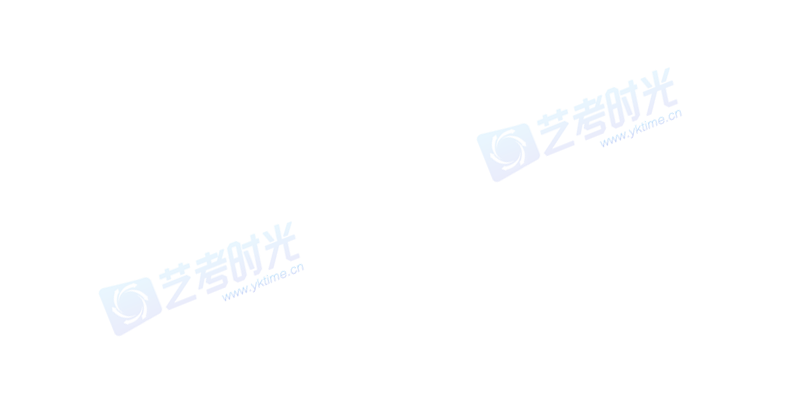 